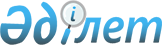 О Концепции языковой политики Республики КазахстанРаспоряжение Президента Республики Казахстан от 4 ноября 1996 г. N 3186



          1. Одобрить Концепцию языковой политики Республики Казахстан.




          2. Национальному агентству по делам печати и массовой информации
Республики Казахстан опубликовать текст Концепции в газетах "Егемен
Казахстан", "Казахстанская правда", а также выпустить отдельным
изданием на государственном и русском языках.








                Президент




    Республики Казахстан








					© 2012. РГП на ПХВ «Институт законодательства и правовой информации Республики Казахстан» Министерства юстиции Республики Казахстан
				